Generalforsamling 2018:			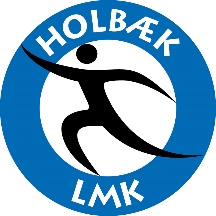 Bestyrelsen indkalder hermed til ordinær generalforsamling i Holbæk Løbe- og Motionsklub.Torsdag den 22. marts – 2018 kl. 19.00. I Foreningshuset ved Bjergmarkshallen, med følgende dagsorden:Dagsorden:1.      Valg af dirigent2.      Bestyrelsens og udvalgenes beretninger for det forløbende år.3.      Behandling af indkomne forslag4.      a) Forelæggelse af regnskab for det forløbne år.         b) Kontingent til godkendelse.         c) Budget for det kommende år.5.   Valg af Formand: for 2 år. (Hans Bruun-Jensen, modtager ikke genvalg) 6.   Valg af Sekretær for 2 år. (Claus T. Degn, modtager genvalg) 7.   Valg af bestyrelsesmedlem: for 2 år. (Signe Kristiansen, modtager genvalg)8.   Valg af 2 suppleanter til bestyrelsen. 9.   Valg af 2 Revisorer.10. Valg af 1 Revisor suppleant.11. Valg af udvalg og udvalgsformænd12. Eventuelt. Forslag der ønskes behandlet på generalforsamlingen til vedtagelse, skal være bestyrelsen i hænde på adressen Birkevej 3, 4300 Holbæk eller mail info@holbaek-lmk.dk senest den 8. marts. 2018 Tilmelding til generalforsamlingen: Tilmelding til generalforsamlingen forgår på dette link herunder: https://www.holbaek-lmk.dk/cms/ProfileEventEnrollment.aspx?EventID=88Af hensyn til forplejning er der tilmelding til generalforsamlingen. Der vil til generalforsamling blive serveret mad, derfor tilmelding. Stemmeret har alle medlemmer, ekskl. Støttemedlemmer, over det fyldte 16. år, der har været medlem af klubben de sidste 3 måneder før generalforsamling, som ikke er i kontingentrestance. Stemmeret kan kun udøves ved personligt fremmøde.                                                                                                             Indkaldelse udsendt i uge 6 		